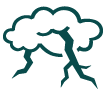 AblaufplanStress (90 min)Berichten Sie uns von Ihren Ergebnissen! Ihr Feedback ist uns wichtig! Zur bestmöglichen Optimierung unserer Seite freuen wir uns über Ihre Rückmeldungen, Anmerkungen und Wünsche.
feelok@bw-lv.de Wissensvermittlung und Aufklärung über das Thema StressNach der Präventionseinheit:Haben die Jugendlichen ihr momentanes Stresslevel und ihr Stressrisiko reflektiertHaben sich grundlegendes Wissen rund um das Thema Stress angeeignetHaben sich Wissen über verschiedene Entspannungstechniken angeeignetKönnen Entspannungsübungen praktisch umsetzenWurde eine Selbstreflexion zum Verhalten in Stresssituationen angestoßen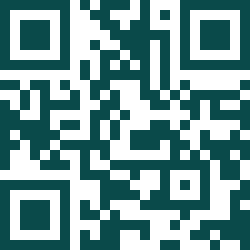 Zielgruppe: ab 8 Jahren Informationen zum Thema Stress finden Sie hier: feelok.de/stress/UhrzeitDauerBeschreibungMaterial Material feelok Reporter:in09:00 Uhr10 minZur Auflockerung eignet sich das Warm-Up „Feelok Reporter:in“Warm-Up feelok-Reporter:in


Eine Sammlung verschiedener Warm-Up-Übungen finden Sie hier: feelok.de/warmupWUP feelok-Reporter:inStifte KlemmbretterFragebogen für alle PersonenStress-Test 09:10 Uhr10 minMit dem Stress-Test können die Jugendlichen herausfinden, ob Sie gerade gestresst sind: feelok.de/stress-teststress 
Führen Sie den Stress-Test exemplarisch mit einer freiwilligen Person durch.Anschließend gibt der Stressrisikotest Auskunft darüber, wie hoch das Risiko ist, sich in alltäglichen Situationen stressen zu lassen: feelok.de/test-stressrisiko/Alternative: Stehen allen Schüler:innen ein Laptop/Computer/Tablet zur Verfügung, können alle Schüler:innen den Test gleichzeitig für sich in Einzelarbeit durchführen.
feelok.de bietet zum Thema Stress eine Reihe an weiteren Tests an, die Sie mit den Jugendlichen durchführen können: feelok.de/stress-teststress/Offline-Modus:Stehen Ihnen keine digitalen Geräte zur Verfügung, können Sie die Stresstests auch offline durchführen: AB Stress AB StressrisikoAB Nein Sagen AB PerfektionistAB PrüfungsangstAB Lösungen 
Teilen Sie allen Jugendlichen einen Test aus. Achten Sie darauf, dass genügend Exemplare zur Verfügung stehen. Die Jugendlichen beantworten die Fragen. Die Auswertung des Tests befindet sich im Anschluss an den Fragenkatalog. Laptop/
BeamerArbeitsblätter unter feelok.de/+stress/Recherche	09:20 Uhr25 min Die Jugendlichen beschäftigen sich selbstständig mit dem Thema Stress. Hierfür stehen Ihnen Arbeitsblätter mit verschiedenen Aufgaben zur Verfügung. Diese können heruntergeladen oder zuvor individuell nach Bedarf angepasst werden.Mehr Power gegen Stress - WORD - PDFVom Unterricht profitieren, Prüfungsstress mildern - WORD - PDFSage auch mal Nein - Schutz gegen Manipulation - WORD - PDFFamilie - WORD – PDFSuchen sie sich, je nachdem, welches Themengebiet Sie mit der Klasse behandeln möchten, ein bestimmtes Arbeitsblatt heraus.Die Jugendlichen beantworten die Fragen der Arbeitsblätter zunächst in Einzelarbeit. Danach finden ein Austausch und eine Diskussion im Plenum statt. Sollten die Jugendlichen die Aufgaben in der angegebenen Zeit nicht bearbeitet haben, wäre es eine Möglichkeit, ihnen den Rest als Hausaufgabe aufzugeben und in der nächsten Unterrichtsstunde zu besprechen.Arbeitsblätter unter feelok.de/+stress/Entspannung09:45 Uhr15 min 
15 min Es gibt zahlreiche Methoden, die helfen zu entspannen und die psychischen sowie körperlichen Ressourcen zu stärken.Welche Entspannungsübungen kennt ihr? Sammeln Sie mit den Jugendlichen verschiedene Methoden zur Entspannung und Stressreduzierung. Halten Sie die Ergebnisse auf einem Flipchart fest. Dieses Flipchart kann anschließend im Klassenzimmer aufgehängt werden.Atemübungen & Tipps mit der Transfermethode: Richtig Atmen lernenFlipchartStifteMethode Richtig Atmen Lernen6 Tipps für gesundes Atmen5-Finger-Methode10:15 Uhr10 min Für den Abschluss bietet sich die Fünf-Finger-Methode an, um eine umfassende Rückmeldung von den Jugendlichen zu erhalten: 5-Finger-MethodeEine Sammlung verschiedener Feedback- und Reflexionsübungen finden Sie hier: feelok.de/feedback5-Finger-MethodeStifteAB Feedback-HandKlassen-Challenge10:25 Uhr5 minVereinbaren Sie mit den Jugendlichen eine Challenge:„Mache zwei Wochen lang jeden Tag eine Entspannungsübung deiner Wahl und dokumentiere dein Ergebnis.“Nutzen Sie für die Dokumentation folgendes Arbeitsblatt: 
Challenge Entspannung – WORD - PDF
Nach Ende der zwei Wochen werden die Ergebnisse vorgestellt. Alle Schüler:innen, die die Challenge geschafft haben, bekommen einen kleinen Preis. Challenge Entspannung10:30 UhrEndeQuelle:  AOK Gesundheitsmagazin: Richtig atmen. Atemübungen für mehr Ruhe und Entspannung.  https://www.aok.de/pk/magazin/wohlbefinden/stress/richtig-atmen-atemuebungen-fuer-mehr-ruhe-und-entspannung/ Quelle:  AOK Gesundheitsmagazin: Richtig atmen. Atemübungen für mehr Ruhe und Entspannung.  https://www.aok.de/pk/magazin/wohlbefinden/stress/richtig-atmen-atemuebungen-fuer-mehr-ruhe-und-entspannung/ Quelle:  AOK Gesundheitsmagazin: Richtig atmen. Atemübungen für mehr Ruhe und Entspannung.  https://www.aok.de/pk/magazin/wohlbefinden/stress/richtig-atmen-atemuebungen-fuer-mehr-ruhe-und-entspannung/ Quelle:  AOK Gesundheitsmagazin: Richtig atmen. Atemübungen für mehr Ruhe und Entspannung.  https://www.aok.de/pk/magazin/wohlbefinden/stress/richtig-atmen-atemuebungen-fuer-mehr-ruhe-und-entspannung/ Weitere Ablaufpläne auf feelok - Lehrpersonen und Multiplikator:innenwww.feel-ok.ch, www.feel-ok.at, www.feelok.deWeitere Ablaufpläne auf feelok - Lehrpersonen und Multiplikator:innenwww.feel-ok.ch, www.feel-ok.at, www.feelok.deWeitere Ablaufpläne auf feelok - Lehrpersonen und Multiplikator:innenwww.feel-ok.ch, www.feel-ok.at, www.feelok.deWeitere Ablaufpläne auf feelok - Lehrpersonen und Multiplikator:innenwww.feel-ok.ch, www.feel-ok.at, www.feelok.de